Č.j. UPM / 158 /  2019Smlouva na dodávkuVeřejné zakázky malého rozsahuDOPLŇKŮ PRO LINEÁRNÍ PANELOVÉ STENY POŘIZOVANÉ V RÁMCI AKCE SMVS „ZŘÍZENÍ STÁLÝCH EXPOZICV HISTORICKÉ BUDOVĚ UPM"evidenční číslo Veřejné zakázky: N006/19/V00001049kterou  uzav1raJ1  níže  uvedení  účastníci  v  souladu  s  ustanovením   §  1746,  odst.  2  zák.  č. 89/2012  Sb.  občanský  zákoník  (dále  jen  „občanský  zákoník")  a v souladu  s ustanovením§ 124, odst. 4 zák. č. 134/2016 Sb., o zadávání veřejných zakázek, ve znění  pozdějších předpisů  (dále jen  „ZZVZ") takto:Objednatel:Článek ISmluvní stranyUměleckoprůmyslové museum v PrazeSe sídlem ulice 17. listopadu 2, 110 00 Praha 1 Zastoupené PhDr. Helenou Koenigsmarkovou - ředitelkou IČ : 00023442DIČ: CZ00023442Bankovní spojení: Č.ú. ČNB 20001-16337011/0710 Osoby oprávněné k jednání:ve věcech smluvních:    PhDr. Helena Koenigsmarkováve věcech technických, včetně realizace díla, fakturace a převzetí díla: Ing. Dušan Seidl, vedoucí oddělení prezentace sbírek UPM(dále jen objednatel)2. Dodavatel:DYTEC, s.r.o.se sídlem: Na Klášterním 1428/1, 162 00 Praha 6 jednající: Hans Bernd Mierbachem - jednatelemz pověření PhDr. Janou Tesařovou, na základě plné moci IČ: 48364240DIČ: (248364240bankovní spojení: č.ú. ČSOB 574229613/0300(dále jen dodavatel)Na základě rozhodnutí objednatele o výběru dodavatele v zadávacím řízení v souladu se ZZVZ, vyhlášené objednatelem jako zadavatelem Veřejné zakázky evidenční číslo zakázky dle NEN N006/19/V00001049 uzavírají smluvní strany tuto smlouvu, jíž se dodavatel zavazuje dodat  objednateli   doplňující  prvky  k panelovým   lineárním   sestavám  dle  výkazu  prvků v příloze č. 1 kompatibilní se stávajícím systémem Mila wall 100 pro vytvoření různých sestav1podél zdí v prostorách stálé expozice, a to včetně dopravy, manipulace a montáže. Plnění je vymezeno předmětem této smlouvy, a objednatel se zavazuje k jeho převzetí a k zaplacení sjednané ceny za jeho provedení podle podmínek obsažených v následujících ustanoveních této smlouv y.Článek li.Předmět plněníPředmětem veřejné zakázky je pořízení doplňujících prvků pro lineární panelové stěny kompatibilní se stávajícím systémem Milawall 100 včetně dopravy, manipulace a montáže ve výstavních sálech 6. NP v objektu historické budovy Uměleckoprůmyslového musea dle specifikace v příloze č. 1 této smlouvy.Realizace bude probíhat v jedné etapě:výroba a dodávka jednotlivých doplňujících prvků paneláže, montáž a kompletace na místě určení.Předmět plnění dále tvoří:doprava, manipulace a montáž všech výrobků do místa plnění a veškerá kompletační činnost  v souvislosti  s dodávkou  prvků, které  jsou předmětem  plnění;provedení individuálního vyzkoušení všech typů prvků a zařízení tvořících předmět plnění včetně vyhotovení protokolu v českém jazyce ve 2 vyhotoveních;Další podmínky plnění:předání dodávek bude realizováno na základě potvrzených předávacích protokolů, dodavatel po ukončení svých prací zajistí opravu veškerých jím případně poškozených částí interiérů (rohy stěn, malba, podlahy apod.), aby výsledný vzhled a kvalita byla stejná jako u předaného místa plnění před zahájením prací.Předmět plnění dále jen jako „dodávka".Článek Ill.Lhůta a místo plněníTermín zahájení plnění do 3 dnů od podpisu smlouvy,Dokončení dodávky je do 10 dnů po podpisu smlouvy, nejpozději do 31. ledna 2019.Místem   plnění  je  historická   budova   Uměleckoprůmyslového   musea   v Praze, ulice17. listopadu 2/2, 110 00 Praha 1, 6 NP.Článek IV. CenaObjednatel se zavazuje uhradit dodavateli celkovou smluvní cenu za řádné provedení dodávky při splnění kvalifikačních podmínek v odst. 2 a odst. 5 „Výzvy na podání nabídky včetně zadávací dokumentace na podlimitní veřejnou zakázku" na předmět smlouvy za podmínek uvedených v tomto článku, jakož i dalších podmínek z této smlouvy vyplývajících. DPH bude účtována dle platných právních předpisů v době vystavení daňového dokladu.Celková smluvní cena dodávky je stanovena v souladu s obsahem zadávací dokumentace, která je označena jako příloha č. 1-  oceněný výkaz prvků dle této smlouvy.Celková cena dodávky je cena maximální, nejvýše přípustná po celou dobu platnosti smlouvy.Smluvní cena dodávky zahrnuje  veškeré  náklady,  jejichž  vynaložení  bude  nezbytné ke splnění předmětu dodávky v jeho plném rozsahu (práce, dodávky, výkony a služby související s kompletním provedením dodávky vč. výrobní, event. dílenské dokumentace} a je cenou nejvýše přípustnou.Dodavatel prokázal splnění kvalifikačních požadavků dle zadávací dokumentace v rámci výběrového řízení, zejména referencí dle odst. 2/ Výzvy, a objednatel toto prokázání uznal.Článek V. Platební podmínkyObjednatel neplatí dodavateli žádnou zálohu v souvislosti s plněním dodávky.Smluvní cena bude hrazena objednatelem jednorázově po úplném dokončení dodávky bez vad a nedodělků na základě jednoho účetního dokladu, jehož přílohou bude zápis o předání a převzetí dodávky panelových sestav a příslušenství.Lhůta splatnosti faktur se vzájemnou dohodou sjednává do 30 dnů po jejich doručení objednateli, přičemž dnem doručení se rozumí den zapsání faktury do poštovní evidence objednatele.Daňový doklad je považován za uhrazený dnem připsání fakturované částky na účet dodavatele.Článek VI. Odpovědnost za vady a záruky za díloDodavatel je povinen provést dodávku podle této smlouvy, tj. veškeré práce a dodávky kompletně, v patřičné kvalitě odpovídající platným technickým normám české republiky, při respektování právních předpisů týkajících se dodávky. Dodavatel odpovídá za odborné a kvalifikované provedení všech prací.Dodavatel poskytne záruku na dodávku v délce 24 měsíců. Záruka se vztahuje na dodávku jako celek i na její jednotlivé části a začíná běžet ode dne jeho protokolárního převzetí jednotlivé části dodávky objednatelem.Záruka se nevztahuje na běžné opotřebení a na závady způsobené vyšší mocí nebo třetí osobou.Dodávka má vady, jestliže provedení dodávky neodpovídá výsledku určenému ve smlouvě, tj. kvalitě, rozsahu, obecně závazným předpisům a technickým normám.Na výzvu objednatele odstraní dodavatel bezplatně a na vlastní odpovědnost v záruční době všechny vady na dodávce, pokud neprokáže, že se jedná o vady definované v odst. 3 shora, jejích jednotlivých částech (prvcích) v termínech stanovených touto smlouvou.Oznámení vady  (reklamace),  včetně  popisu  vady  musí  objednatel  sdělit  dodavateli v průběhu záruční doby písemně (dopisem, emailem, faxem) bez zbytečného odkladu, avšak nejpozději do 30 dnů poté, kdy vadu zjistil.Dodavatel se zavazuje nejpozději do tří následujících pracovních dnů ode dne obdržení reklamace zaslané objednatelem, reklamované vady v místě plnění prověřit a navrhnout způsob jejich odstranění. Termín odstranění záručních vad bude nejdéle 10 pracovních dnů ode dne prověření vady dodavatelem.Jestliže dodavatel neodstraní závady oznámené v záruční lhůtě v termínu dohodnutém  s objednatelem, může objednatel zadat odstranění vad třetí osobě. V tomto případě má objednatel nárok požadovat náklady spojené s odstraněním vady od dodavatele.Dodavatel je povinen uhradit objednateli  všechny prokazatelné  škody, které vzniknou  v souvislosti s oprávněně reklamovanými vadami.Článek VII.Vlastnictví k dílu a odpovědnost za škoduVlastnické právo k dodávce, jejím jednotlivým částem, přechází na objednatele okamžikem zaplacení sjednané ceny.Dodavatel nese odpovědnost za škody jak na dodávce, tak na věcech k jejímu dokončení opatřených do převzetí celé, řádně dokončené dodávky objednatelem, které svou činností nebo v souvislosti s ní způsobí.Dnem podepsání protokolu o předání a převzetí dodávky, přechází nebezpečí škody na dodávce na objednatele.Článek VIII. Předání a převzetí dílaDodavatel splní svou povinnost uskutečnit dodávku JeJ1m řádným a včasným dokončením, předáním a převzetím předmětu dodávky objednat elem.O předání předmětu dodávky, každé jeho části plnění, sepíše dodavatel protokol, který podepíší obě smluvní strany. Součástí protokolu  bude event. soupis vad a nedodělků    s termíny jejich odstranění.Objednatel je oprávněn odmítnout převzetí dodávky tehdy, jestliže dodávka vykazuje takové vady a nedostatky, které brání užití dodávky k účelu, pro který byla vytvořena. O odmítnutí převzetí dodávky nebo její části sepíše objednatel s dodavatelem protokol, který bude obsahovat popis zjištěných vad a kde bude stanoven termín, do kterého budou vady dodavatelem odstraněny.Předání dodávky bude realizováno v místě plnění.Článek IX.Zajištění závazků - smluvní pokuty, odstoupení od smlouvyV případě nedodržení termínů dokončení a předání plnění dodávky dle čl. Ill. této smlouvy, uhradí dodavatel objednateli smluvní pokutu ve výši 1.000,- Kč za každý i jen započatý den prodlení.Dodavatel se zavazuje zaplatit objednateli smluvní pokutu ve výši 500,- Kč za každou vadu a každý i jen započatý den prodlení zvlášť, jestliže bude v prodlení s odstraněním vad v záruční době nebo s odstraněním vad dodávky vyplývajících z protokolu o předání a převzetí dodávky.Smluvní pokutu může objednatel započíst oproti ceně dodávky uplatněné dodavatelem, který uplatní nárok na zaplacení ceny dodávky, o provedeném zápočtu bude objednatel dodavatele písemně informovat.Smluvní pokuty sjednané touto smlouvou, hradí povinná strana nezávisle na tom, zda a v jaké výši vznikne druhé straně škoda, kterou lze vymáhat samostatně a bez ohledu na její výši. Smluvní strany výslovně vylučují aplikaci ustanovení § 2050 zákona č. 89/2012 Sb., občanský zákoník (dále jen „občanský zákoník"), na vzájemné  vztahy vyplývající    z této smlouvy.Pokud bude dodavatel v prodlení s realizací dodávky, a to i s dílčími etapami, v období delším než 30 dnů, dojde tím z jeho strany k hrubému porušení smlouvy a objednateli tím vznikne právo od této smlouvy odstoupit.Pokud bude dodávka či její realizované části opakovaně (více než 2x) vykazovat zjevné vady, které budou objednatelem zjištěny při jeho průběžné kontrole dodávky  či montáže, pro které bude moci odmítnout její převzetí, vznikne objednateli právo od této smlouvy odstoupit.Článek X.Oprávněné osoby, doručování, formy právních úkonůPrávní jednání mezi smluvními stranami jsou oprávněny činit statutární orgány, osoby uvedené v odstavci 2 tohoto článku, případně osoby k těmto úkonům příslušnou smluvní stranou zmocněné na základě písemné plné moci. Změny ve statutárních orgánech jsou smluvní strany povinny si navzájem oznámit a doložit aktuálním výpisem z obchodního rejstříku, jsou-li do něj zapsány jinak rozhodnutím orgánu, který jmenoval či zvolil nové statutární orgány.Osobami, oprávněnými k úkonům mezi smluvními stranami, jsou pro účel smlouvy kromě statutárních orgánů a osob písemně zmocněných:na straně objednatele:	ing. Dušan Seidl, ing. arch. Sylvie Novotná na straně dodavatele:	PhDr. Jana TesařováOznámení o úkonu, jiné oznámení nebo úkon vyžadující písemnou formu musí být druhé smluvní straně doručeno poštou, doručovací službou nebo osobně proti podpisu, není-li ve smlouvě stanoveno jinak. V případě, že je úkon učiněn faxem nebo e-mailem, považuje se za platný, pokud je nejpozději následující pracovní den potvrzen písemnou formou.Veškerá korespondence související s provedením dodávky podle smlouvy adresována objednateli bude doručována na adresu sídla objednatele a na kontaktní e-mailovou adresu: seidl @upm.cz, resp.  novotna@upm.cz.S. Veškerá korespondence související s provedením dodávky podle smlouvy adresovaná dodavateli bude doručována na adresu: Na Klášterním 1428//1, 162 00 Praha 6 a na kontaktní e-mailovou adresu: j.t esarova@dytec- praha.eu.Oznámení o úkonu smluvní strany se považuje při osobním doručení za doručené ve chvíli, kdy je zanecháno na adrese uvedené v odstavci 4 či S tohoto článku s tím, že stane-li se tak mimo běžnou pracovní dobu adresáta, považuje se za doručené následující pracovní den v 8,30 hodin.Odmítne-li smluvní strana, jež je adresátem, převzít oznámení o úkonu druhé smluvní strany, považuje se oznámení za doručené dnem odmítnutí. V případě, že je oznámení o úkonu zasíláno poštou, považuje se za den doručení třetí den po podání oznámení k poštovní přepravě.Článek XI. Závěrečná  ustanoveníPráva a povinnosti smluvních stran, která nejsou výslovně upravena touto smlouvou, se řídí ustanoveními občanského zákoníku.Vztahy a spory vzniklé z této smlouvy se řídí obecně platnými právními předpisy. Strany se zavazují řešit případné spory vždy nejprve vzájemným jednáním. Pokud jedna ze smluvních stran sdělí druhé straně, že pokládá pokus o dohodu za nemožný, bude spor řešen rozhodnutím soudu.Tato smlouva může být měněna nebo doplňována pouze písemnou formou s tím, že podmínkou platnosti změny smlouvy je podpis oprávněnými osobami obou smluvních stran.Tato smlouva nabývá platnosti dnem jejího podpisu oběma smluvními stranami a účinnosti dnem uveřejnění v registru smluv ve smyslu zákona č. 340/2015 Sb.Smlouva se vyhotovuje ve čtyřech stejnopisech, po dvou pro každou ze smluvních stran.Nedílnou součástí této smlouvy jsou tyto přílohy: příloha č. 1- oceněný výkaz prvků.V Praze dne 30. ledna 2019Um ě l eckopr6myslov é museum ', Museum of Decorative Arts ln Pr1, (tJ ii'):Ulrce 17. listopadu 2, 110 00 Par  h a 1za objednatele  lPhDr. Helena Koenigsmarková Uměleckoprůmyslové museum  v PrazeDWIS://s.r.o. Na klášterním 1/1428 CZ -162 00 Praha 6.........	...................za     odavatele PhDr. Jana Tesařová ředitelkaDVTEC, s.r.o.Příloha č. 1 ke Smlouvě na dodávku č.j. UPM / ... / 2019 Oceněný výkaz prvkůPřeltled požadovaných velikostí mobilníclt akustických panelů a příslušenstvíPanely budou kompatibilnl s fundusem  UPM - systém Mila Wall  IOO.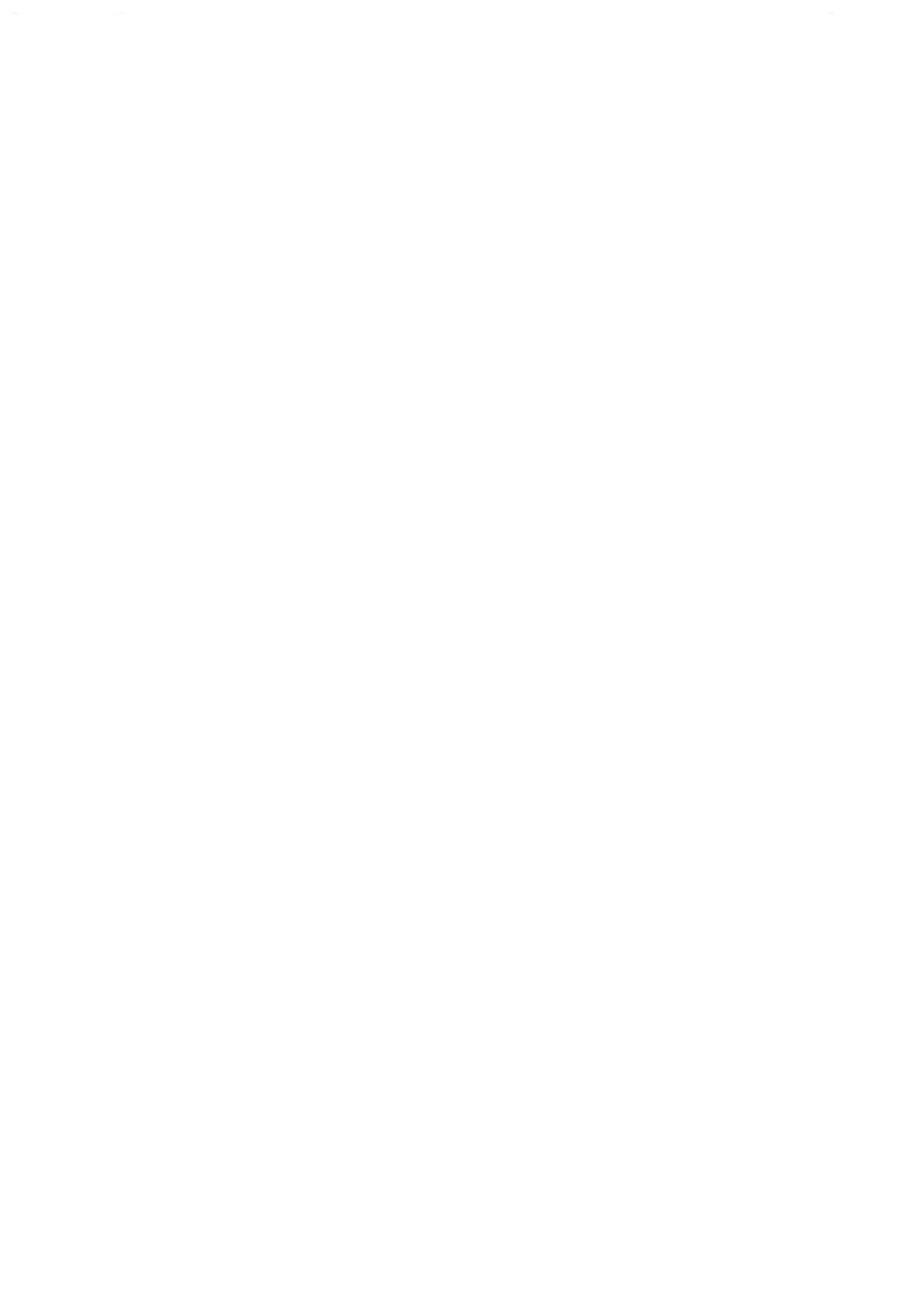 Cena celkem bez DPH95.540,00 KčDPH20.063,40 KčCelkem vč. DPH115.603,40 Kč